единый адрес: mrn@nt-rt.ruОПРОСНЫЙ ЛИСТДЛЯ ПОДБОРА ОБОРУДОВАНИЯ МАКАРВпишите величину параметра или поставьте метку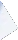 Должность заполняющего		Ф.И.О.  	Дата		Подпись    Архангельск   (8182)63-90-72  Калининград   (4012)72-03-81  Новосибирск   (383)227-86-73  Сочи   (862)225-72-31  Астана   (7172)727-132  Калуга   (4842)92-23-67  Омск   (3812)21-46-40  Ставрополь   (8652)20-65-13  Астрахань   (8512)99-46-04  Кемерово   (3842)65-04-62  Орел   (4862)44-53-42  Сургут   (3462)77-98-35  Барнаул   (3852)73-04-60  Киров   (8332)68-02-04  Оренбург   (3532)37-68-04  Тверь   (4822)63-31-35  Белгород   (4722)40-23-64  Краснодар   (861)203-40-90  Пенза   (8412)22-31-16  Томск   (3822)98-41-53  Брянск   (4832)59-03-52  Красноярск   (391)204-63-61  Пермь   (342)205-81-47  Тула   (4872)74-02-29  Владивосток   (423)249-28-31  Курск   (4712)77-13-04  Ростов-на-Дону   (863)308-18-15Тюмень   (3452)66-21-18  Волгоград   (844)278-03-48  Липецк   (4742)52-20-81  Рязань   (4912)46-61-64  Ульяновск   (8422)24-23-59  Вологда   (8172)26-41-59  Магнитогорск   (3519)55-03-13  Самара   (846)206-03-16  Уфа   (347)229-48-12  Воронеж   (473)204-51-73  Москва   (495)268-04-70  Санкт-Петербург   (812)309-46-40Хабаровск   (4212)92-98-04  Екатеринбург   (343)384-55-89  Мурманск   (8152)59-64-93  Саратов   (845)249-38-78  Челябинск   (351)202-03-61  Иваново   (4932)77-34-06  Набережные Челны   (8552)20-53-41Севастополь   (8692)22-31-93  Череповец   (8202)49-02-64  Ижевск   (3412)26-03-58  Нижний Новгород   (831)429-08-12  Симферополь   (3652)67-13-56  Ярославль   (4852)69-52-93  Казань   (843)206-01-48Новокузнецк   (3843)20-46-81Смоленск   (4812)29-41-54Название организацииКонтактное лицо Тел.,факс,e-mail1Тип и назначение помещения, в котором устанавливается   оборудование (прикрепить план помещения)Тип и назначение помещения, в котором устанавливается   оборудование (прикрепить план помещения)Тип и назначение помещения, в котором устанавливается   оборудование (прикрепить план помещения)Тип и назначение помещения, в котором устанавливается   оборудование (прикрепить план помещения)2Размеры помещения:Размеры помещения:длина, ммдлина, ммширина, ммширина, ммвысота, мм3Количество наружных стен (обозначить на плане)Количество наружных стен (обозначить на плане)Количество наружных стен (обозначить на плане)Количество наружных стен (обозначить на плане)Температура в соседних помещениях, 0СТемпература в соседних помещениях, 0С4Материал перекрытийМатериал перекрытийСтены  (материал)Стены  (материал)толщина, ммтолщина, мм4Материал перекрытийМатериал перекрытийПол (материал)Пол (материал)толщина, ммтолщина, мм4Материал перекрытийМатериал перекрытийПотолок/кровля (материал)Потолок/кровля (материал)толщина, ммтолщина, мм5Если нет данных по материалам перекрытий, указать общую оценку изоляции помещенияЕсли нет данных по материалам перекрытий, указать общую оценку изоляции помещенияЕсли нет данных по материалам перекрытий, указать общую оценку изоляции помещенияЕсли нет данных по материалам перекрытий, указать общую оценку изоляции помещенияхорошаяхорошаясредняяплохая6Помещениесверху:Помещениесверху:Помещениесверху:отапливаемое (температура,  0С)отапливаемое (температура,  0С)холодный чердакхолодный чердак6Помещениесверху:Помещениесверху:Помещениесверху:отапливаемое (температура,  0С)отапливаемое (температура,  0С)чердак с коммуникациямичердак с коммуникациями7Помещениеснизу:Помещениеснизу:Помещениеснизу:отапливаемое (температура,  0С)отапливаемое (температура,  0С)холодный подвалхолодный подвал7Помещениеснизу:Помещениеснизу:Помещениеснизу:отапливаемое (температура,  0С)отапливаемое (температура,  0С)подвал с коммуникациямиподвал с коммуникациями8Количество оконКоличество оконРазмеры окон:Размеры окон:ширина, ммширина, ммвысота, мм9Если нет данных по размеру и количеству окон, указать оценочную общую площадь остекления, м2Если нет данных по размеру и количеству окон, указать оценочную общую площадь остекления, м2Если нет данных по размеру и количеству окон, указать оценочную общую площадь остекления, м2Если нет данных по размеру и количеству окон, указать оценочную общую площадь остекления, м2Если нет данных по размеру и количеству окон, указать оценочную общую площадь остекления, м2Если нет данных по размеру и количеству окон, указать оценочную общую площадь остекления, м2Если нет данных по размеру и количеству окон, указать оценочную общую площадь остекления, м2Если нет данных по размеру и количеству окон, указать оценочную общую площадь остекления, м2Если нет данных по размеру и количеству окон, указать оценочную общую площадь остекления, м210Тип остекления:Однокамерный стеклопакетОднокамерный стеклопакетДвухкамерный стеклопакетДвухкамерный стеклопакетДругое (указать)Другое (указать)11Количество  дверей/воротКоличество  дверей/воротРазмеры дверей/ ворот:Размеры дверей/ ворот:ширина, ммширина, ммвысота, мм12Расчетная  температура наружного воздуха, 0СРасчетная  температура наружного воздуха, 0СТребуемая температура внутри помещения, 0СТребуемая температура внутри помещения, 0СТребуемая температура внутри помещения, 0СТребуемая температура внутри помещения, 0С